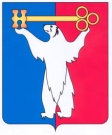 АДМИНИСТРАЦИЯ ГОРОДА НОРИЛЬСКАКРАСНОЯРСКОГО КРАЯПОСТАНОВЛЕНИЕ14.05.2020 			                  г. Норильск 				            № 212О внесении изменений в постановление Администрации города Норильска от 09.04.2012 № 115 В соответствии с Федеральным законом от 18.02.2020 № 21-ФЗ «О внесении изменений в Воздушный кодекс Российской Федерации и признании утратившими силу отдельных положений статьи 12 Федерального закона «О лицензировании отдельных видов деятельности»»,ПОСТАНОВЛЯЮ:1. Внести в Порядок обеспечения организации мероприятий муниципальных программ, направленных на отдых и оздоровление отдельных категорий населения муниципального образования город Норильск, утвержденный постановлением Администрации города Норильска от 09.04.2012 № 115 (далее - Порядок), следующие изменения:1.1. Абзацы пятый, тринадцатый пункта 2.3 Порядка исключить.1.2. В абзаце четвертом пункта 4.1 Порядка слова «, наличие фактов приостановки действия лицензии» исключить. 2. Опубликовать настоящее постановление в газете «Заполярная правда» 
и разместить его на официальном сайте муниципального образования город Норильск.3. Настоящее постановление вступает в силу с даты его подписания и распространяет свое действие на правоотношения, возникшие с 29.02.2020.Глава города Норильска							          Р.В. Ахметчин